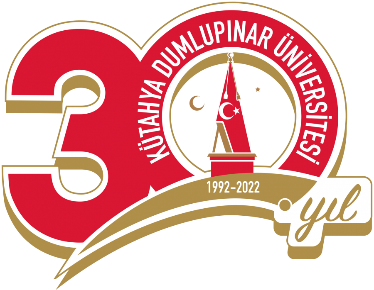 T.C.KÜTAHYA DUMLUPINAR ÜNİVERSİTESİKütahya Domaniç Hayme Ana Meslek Yüksekokulu2022-2023 EĞİTİM ÖĞRETİM YILI BAHAR YARIYILI STAJ TAKVİMİÖğretim Elemanının Dikkatine;Öğrencilere gerekli bilgilendirmelerin ve onaylama işlemlerinin zamanında yapılması ve aksamaya meydan verilmemesi hususu önemle rica olunur.  Öğretim elamanları belirtilen staj tarihleri dışındaki staj başvuruları için staj onayı vermemesi gerekmektedir.Onay verilmeyen öğrencilerin SGK giriş işlemleri yapılamayacağından tüm sorumluluk ilgili öğretim elamanına aittir. İSG Belgesi olmadan öğrencinin stajının onaylanmaması gerekmektedir.Öğrencinin Dikkatine;İSG belgesinin, danışman staj onayını yapmadan önce teslim edilmesi gerekmektedir. İSG Belgesi olmadan staj onayı yapılmayacaktır.Sigorta işe giriş bildirgesini isteyen kurum ya da işletmeler için öğrencilerimiz staja başlamadan bir önceki gün staj işlerindeki görevli memur ile irtibata geçmeleri gerekmektedir (5918).( İlgili IP telefonlar; 0274 443 53 09---0274 443 53 15)Staj dosyalarına MYO öğrenci işlerinden veya  https://domanicmyo.dpu.edu.tr/tr/index/sayfa/11406/staj-dosyasi linkinden ulaşılabilmektedir. Linki açamayanlar Domaniç Hayme Ana MYO’nun internet sitesinde staj işlemleri sekmesinde yer alan staj dosyası bölümünden gerçekleştirilebilir.Staj defteri teslim süresince okula ulaşmayan öğrencilerin stajları geçersiz sayılacaktır. Kargo vb. sebeplerden dolayı yaşanan gecikmelerde sorumluluk öğrenciye aittir.Başlangıç TarihiBitiş TarihiStaj SüresiÖğrencinin Staj Defteri Son Teslim Tarihi1. DURUMHafta İçi3 TEMMUZ  202328 TEMMUZ  202320 İŞ GÜNÜ11 AĞUSTOS 20231. DURUMHafta İçi ve Cumartesi3 TEMMUZ  202326 TEMMUZ  202320 İŞ GÜNÜ11 AĞUSTOS 20231. DURUMHafta İçi17 TEMMUZ  202328 TEMMUZ  202310 İŞ GÜNÜ11 AĞUSTOS 20231. DURUMHafta İçi ve Cumartesi17 TEMMUZ  202327 TEMMUZ  202310 İŞ GÜNÜ11 AĞUSTOS 2023 2. DURUMHafta İçi1 AĞUSTOS 202314 AĞUSTOS 202310 İŞ GÜNÜ25 AĞUSTOS 2023 2. DURUMHafta İçi ve Cumartesi1 AĞUSTOS 202311 AĞUSTOS 202310 İŞ GÜNÜ25 AĞUSTOS 2023 2. DURUMHafta İçi1 AĞUSTOS 202328 AĞUSTOS 202320 İŞ GÜNÜ08 EYLÜL 2023 2. DURUMHafta İçi ve Cumartesi1 AĞUSTOS 202323 AĞUSTOS 202320 İŞ GÜNÜ08 EYLÜL 2023Danışman Öğretim Elemanlarının ;           Staj Başvurusunu Onaylama Tarih Aralığı01 HAZİRAN 202309 HAZİRAN 2023-20 İŞ GÜNÜ STAJI SADECE 2. SINIFTA OLAN ÖĞRECİLER YAPABİLİRLER. -AĞUSTOSTA 20 GÜNLÜK STAJ YAPACAK ÖĞRENCİLERİN MEZUNİYET İŞLEMLERİ EYLÜL AYININ 3. HAFTASI GERÇEKLEŞTİRİLECEKTİR. BU NEDENLE YAŞANABİLECEK OLUMSUZLUKLARDA SORUMLULUK ÖĞRENCİYE AİTTİR.-20 İŞ GÜNÜ STAJI SADECE 2. SINIFTA OLAN ÖĞRECİLER YAPABİLİRLER. -AĞUSTOSTA 20 GÜNLÜK STAJ YAPACAK ÖĞRENCİLERİN MEZUNİYET İŞLEMLERİ EYLÜL AYININ 3. HAFTASI GERÇEKLEŞTİRİLECEKTİR. BU NEDENLE YAŞANABİLECEK OLUMSUZLUKLARDA SORUMLULUK ÖĞRENCİYE AİTTİR.Öğrenci İşlerinin ;Sgk Giriş İşlemleri Tarih Aralığı12 HAZİRAN 202323 HAZİRAN 2023-20 İŞ GÜNÜ STAJI SADECE 2. SINIFTA OLAN ÖĞRECİLER YAPABİLİRLER. -AĞUSTOSTA 20 GÜNLÜK STAJ YAPACAK ÖĞRENCİLERİN MEZUNİYET İŞLEMLERİ EYLÜL AYININ 3. HAFTASI GERÇEKLEŞTİRİLECEKTİR. BU NEDENLE YAŞANABİLECEK OLUMSUZLUKLARDA SORUMLULUK ÖĞRENCİYE AİTTİR.-20 İŞ GÜNÜ STAJI SADECE 2. SINIFTA OLAN ÖĞRECİLER YAPABİLİRLER. -AĞUSTOSTA 20 GÜNLÜK STAJ YAPACAK ÖĞRENCİLERİN MEZUNİYET İŞLEMLERİ EYLÜL AYININ 3. HAFTASI GERÇEKLEŞTİRİLECEKTİR. BU NEDENLE YAŞANABİLECEK OLUMSUZLUKLARDA SORUMLULUK ÖĞRENCİYE AİTTİR.-20 İŞ GÜNÜ STAJI SADECE 2. SINIFTA OLAN ÖĞRECİLER YAPABİLİRLER. -AĞUSTOSTA 20 GÜNLÜK STAJ YAPACAK ÖĞRENCİLERİN MEZUNİYET İŞLEMLERİ EYLÜL AYININ 3. HAFTASI GERÇEKLEŞTİRİLECEKTİR. BU NEDENLE YAŞANABİLECEK OLUMSUZLUKLARDA SORUMLULUK ÖĞRENCİYE AİTTİR.-20 İŞ GÜNÜ STAJI SADECE 2. SINIFTA OLAN ÖĞRECİLER YAPABİLİRLER. -AĞUSTOSTA 20 GÜNLÜK STAJ YAPACAK ÖĞRENCİLERİN MEZUNİYET İŞLEMLERİ EYLÜL AYININ 3. HAFTASI GERÇEKLEŞTİRİLECEKTİR. BU NEDENLE YAŞANABİLECEK OLUMSUZLUKLARDA SORUMLULUK ÖĞRENCİYE AİTTİR.